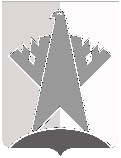 ДУМА СУРГУТСКОГО РАЙОНАХАНТЫ-МАНСИЙСКОГО АВТОНОМНОГО ОКРУГА – ЮГРЫРЕШЕНИЕ27 февраля 2024 года							                                        № 646-нпаг. СургутДума Сургутского района решила:1. Внести в решение Думы Сургутского района от 22 октября 2021 года 
№ 27-нпа «О принятии и передаче части полномочий» следующие изменения: 1) в подпункте 1 пункта 11 приложения 1 к решению слова «, «Многофункциональная спортивная площадка по ул. Обская в г.п. Барсово» исключить, слова «2 поселения: с.п. Русскинская, г.п. Барсово» заменить словами «1 поселение: с.п. Русскинская»;2) абзац второй пункта 12 приложения 1 к решению изложить в следующей редакции:«в части осуществления мероприятий по сносу 2 расселённых жилых домов на территории с.п. Ульт-Ягун, 6 расселённых жилых домов на территории г.п. Белый Яр, 5 расселённых жилых домов на территории с.п. Русскинская, 5 расселенных жилых домов на территории г.п. Лянтор - 4 поселения: с.п. Ульт-Ягун, г.п. Белый Яр, с.п. Русскинская, г.п. Лянтор.».2. Решение вступает в силу после его официального опубликования (обнародования) и распространяется на правоотношения, возникшие с 01 января 2024 года.О внесении изменений в решение Думы Сургутского района от 22 октября 2021 года № 27-нпа «О принятии и передаче части полномочий»Председатель ДумыСургутского районаВ.А. Полторацкий27 февраля 2024 годаГлава Сургутского районаА.А. Трубецкой27 февраля 2024 года